Stage de Mime et Jeu MasquéLe Mardi 22 Septembre de 19h à 22hAPRÈS LE SUCCÈS DU "JOUEUR D'ÉCHECS" de Stefan Zweig"La colonie pénitentiaire" de Franz KafkaThéâtre Carpe DiemLes 25 et 26 Mars à 20h30 "Portraits"Tour de chant singulier(s)Les 1er et 2 Avril à 20h30"Peau de bête(s)"10 Doigts Compagnie Mardi 5 Avril à 20h30"Drama Queens"Opéra Bastide Spectacle lyrique légèrement décaléANNULÉVendredi 8 Avril à 20h30 "Les aventures de Juno Le mystère de la fontaine magique"En Ciné-Théâtre dès 4ans D'Olivier Sir JohnDu 12 au 16 Avril à 14h30 Du 19 au 23 Avril à 14h30 Les 17 & 24 Avril à 16h"La Nuit des Rois" De William ShakespeareCie des passeurs Les 29 & 30 Avril à 20h30Dans le cadre da la Semaine Mondiale du mimeLe stage de mime est ouvert à toutes et à tous, nous irons droit àl'essentiel, la prise de conscience du corps, l'espace, le temps, la métamorphose, les statue mobile et immobile, les masques et une initiation à la technique du mime Marcel MARCEAU.
Pour le masque, ce sera d'abord le masque neutre épuré (ou le corps prend la parole), masque contre masque dans des improvisations en duo ou en groupe, puis ensuite le masque larvaire issue du carnaval de bale en Belgique (la naïveté) et pour terminer les masque de caractère avec les personnages de la comedia dell'arte . Animé par Jean Bernard Laclotte pour le mime et Etienne Guérin de l'école Carlo Boso "(B)Rêves" Cie Les Accordeeuses Dans le cadre de la Semaine Mondiale du MimeLe Samedi 26 Septembre 14h30Prochainement au Théâtre du Pont TournantStage de Mime et Jeu MasqueDans le cadre de la Semaine Mondiale du MimeLe Mardi 22 Septembre de 19h à 22h Un spectacle bilingue en français et Langue des Signes Française "L'Asticot"Créé et interprété par Clémence Massart Mise en scène par Philippe CaubèreLes 20 & 21 Mai à 20h30 Le 22 Mai à 16h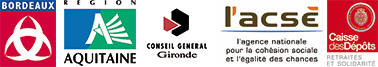 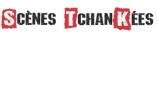 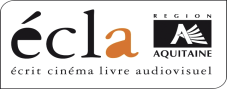 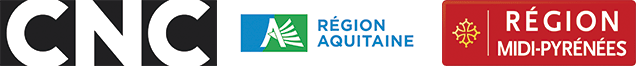 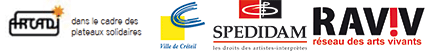 